
cette formation ?
cette formation ?
cette formation ?
cette formation ?
cette formation ?
cette formation ?
cette formation ?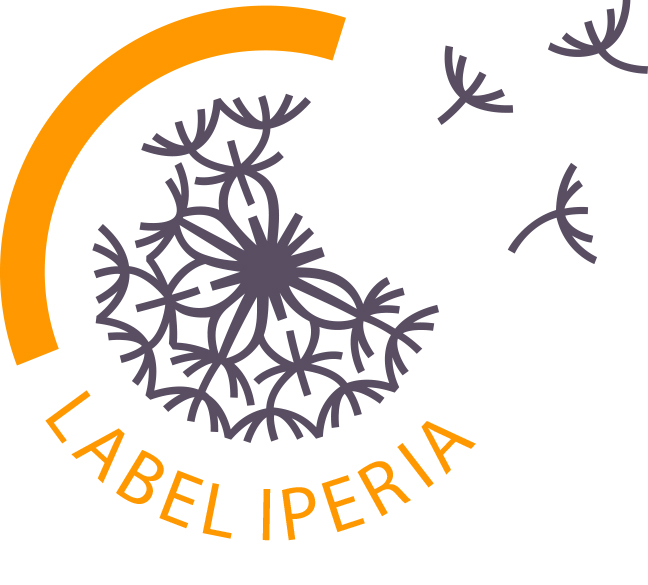 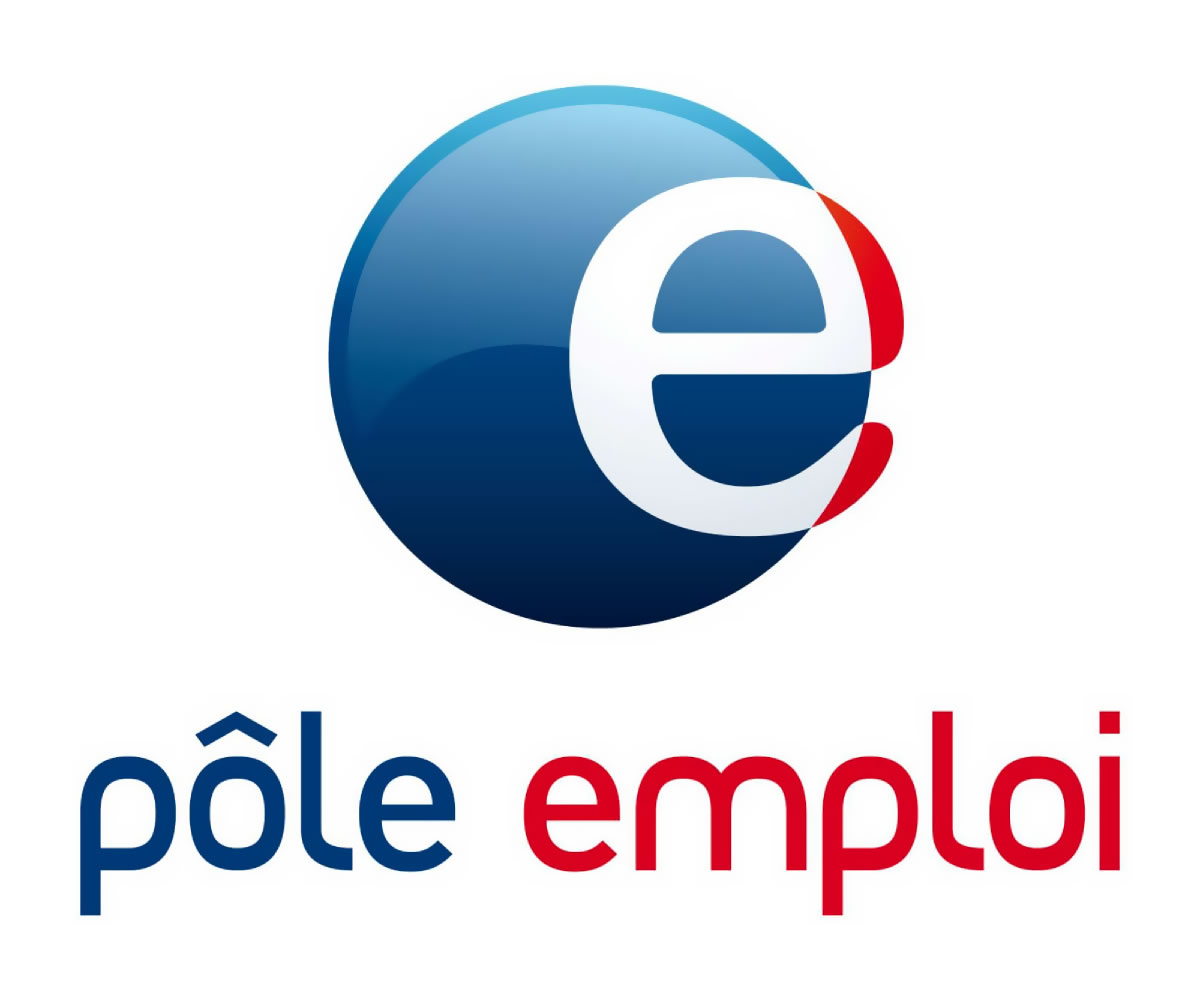 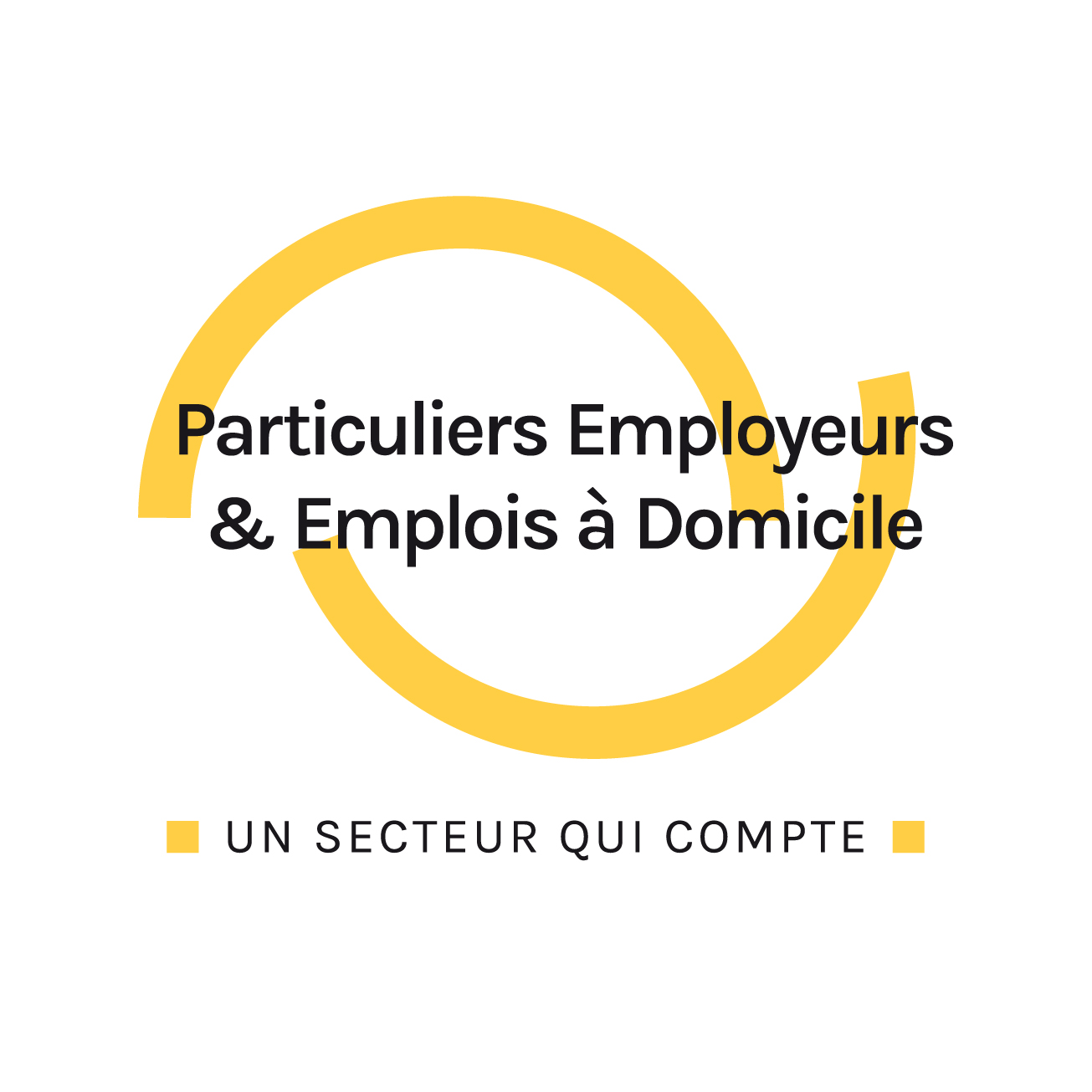 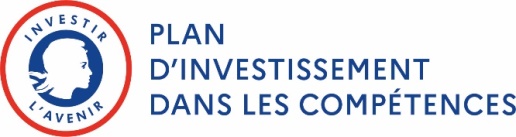 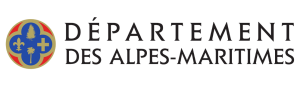 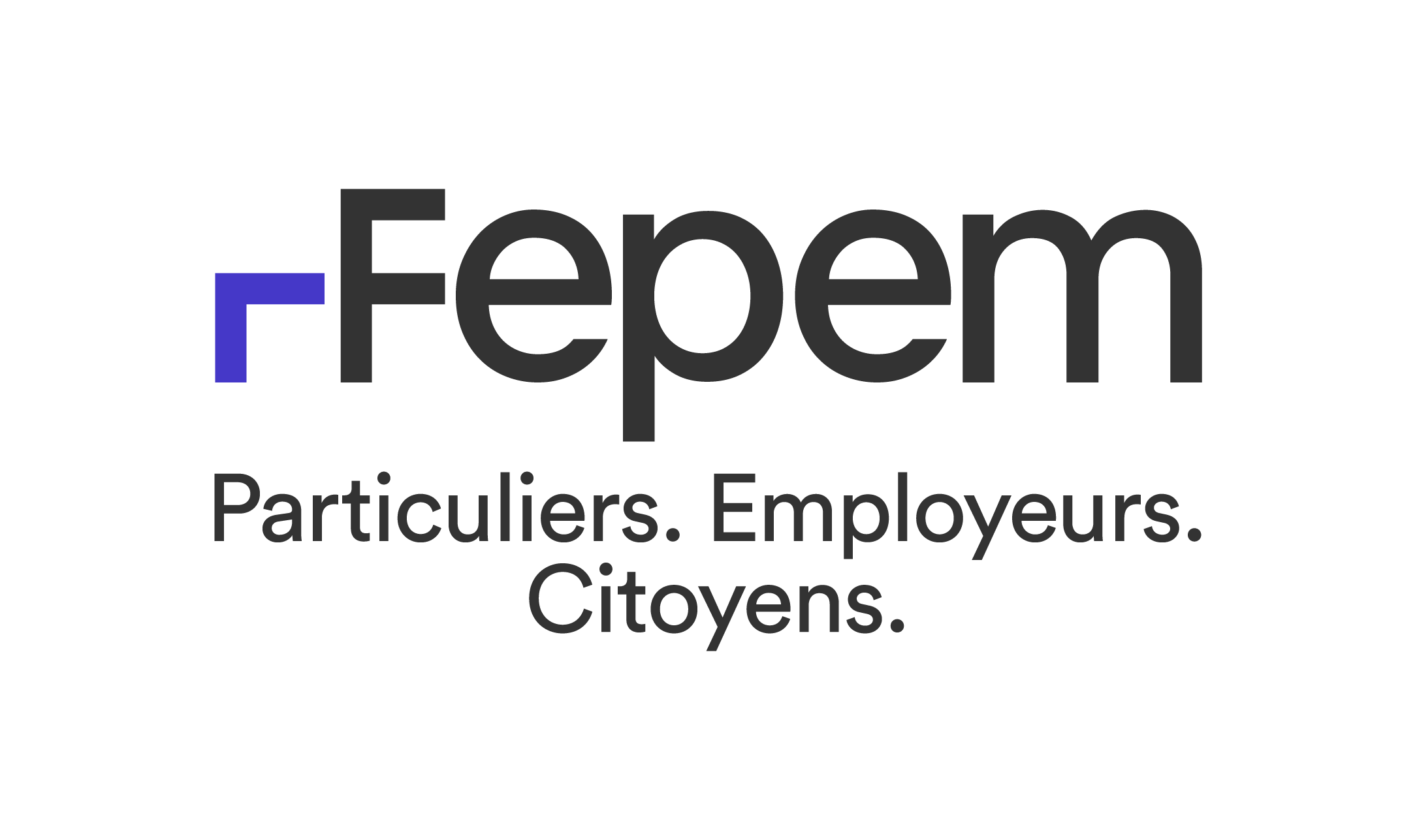 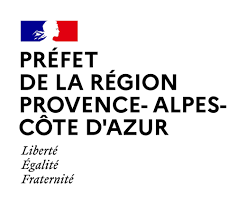 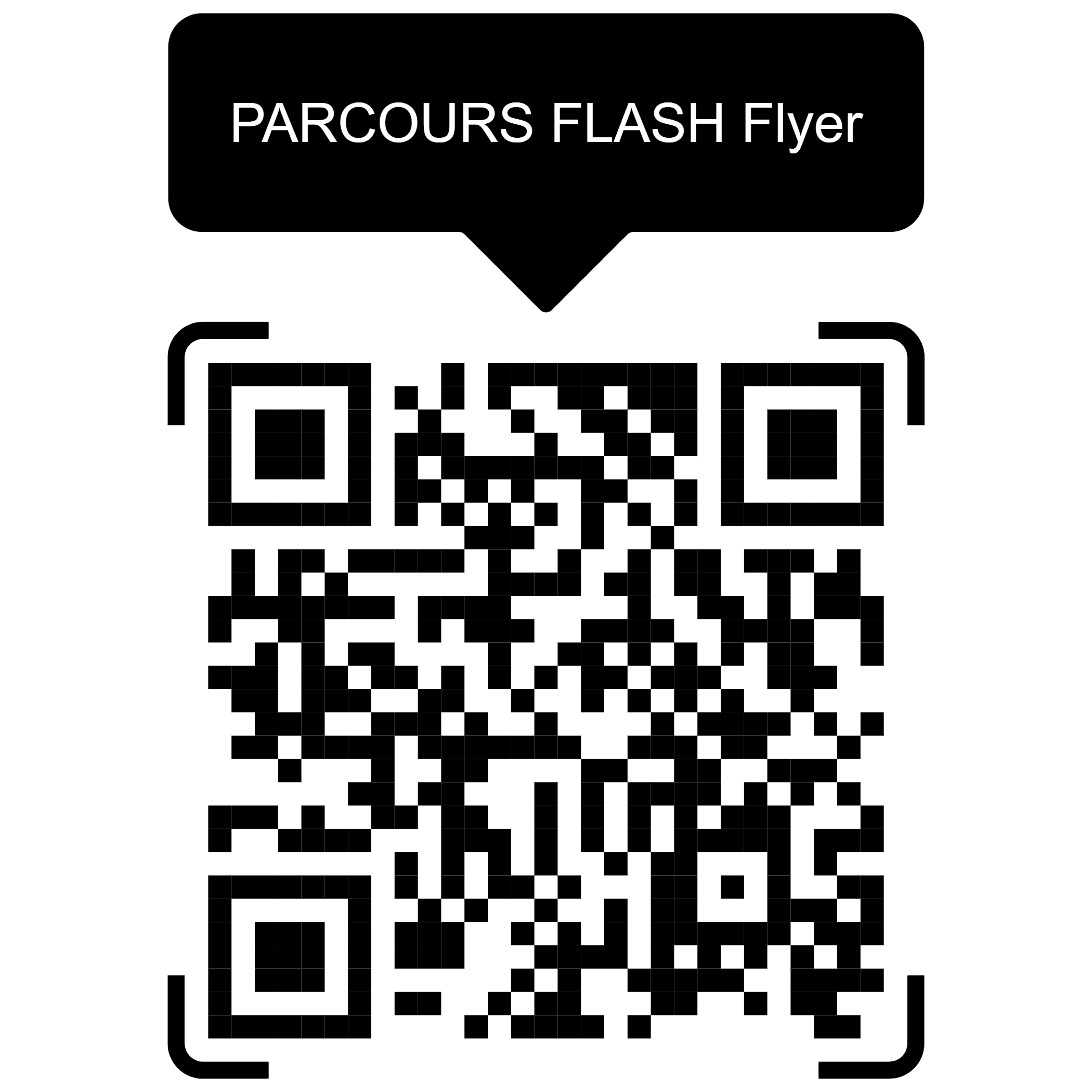 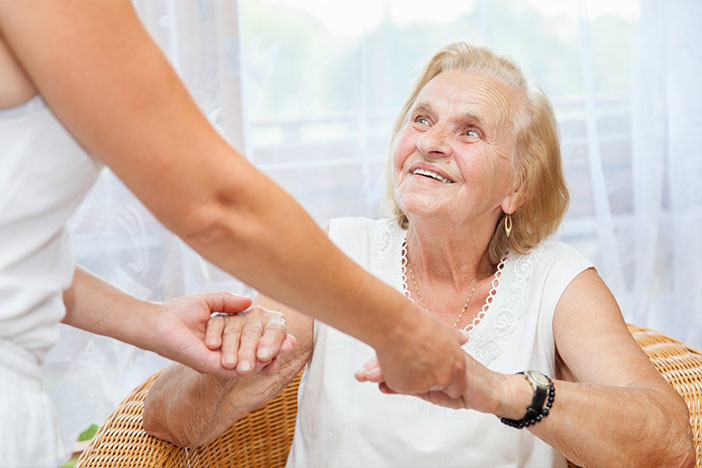 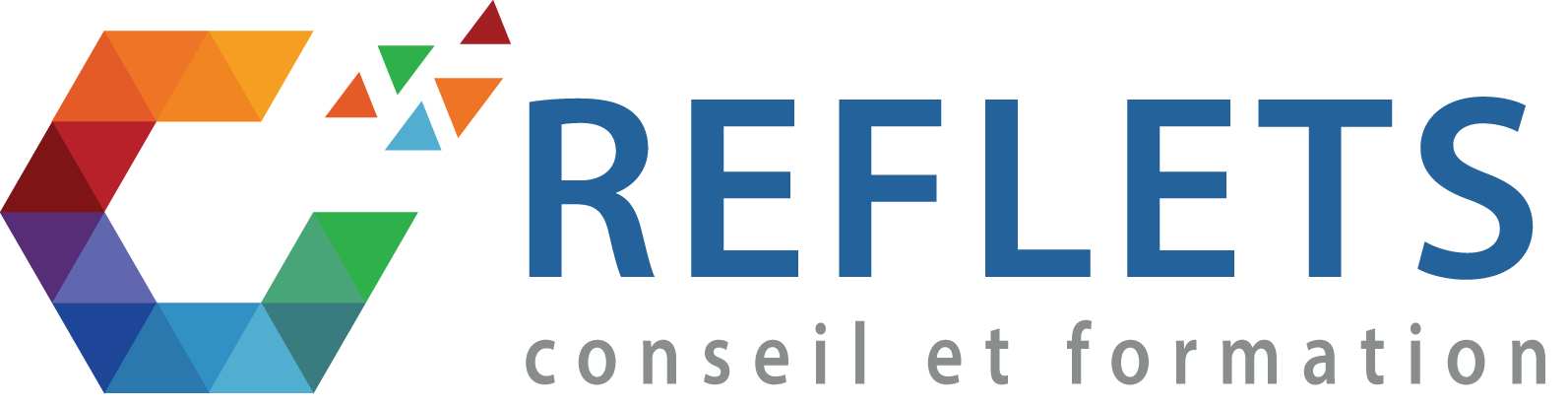 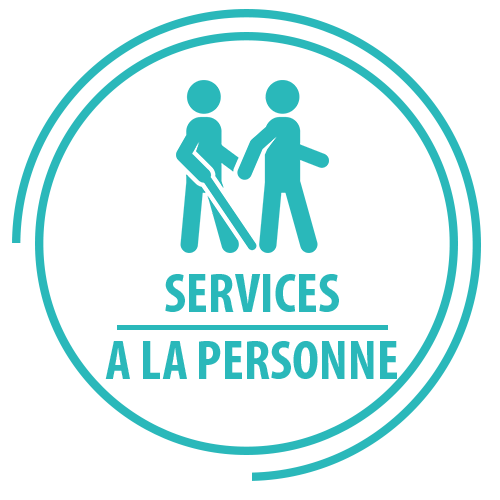 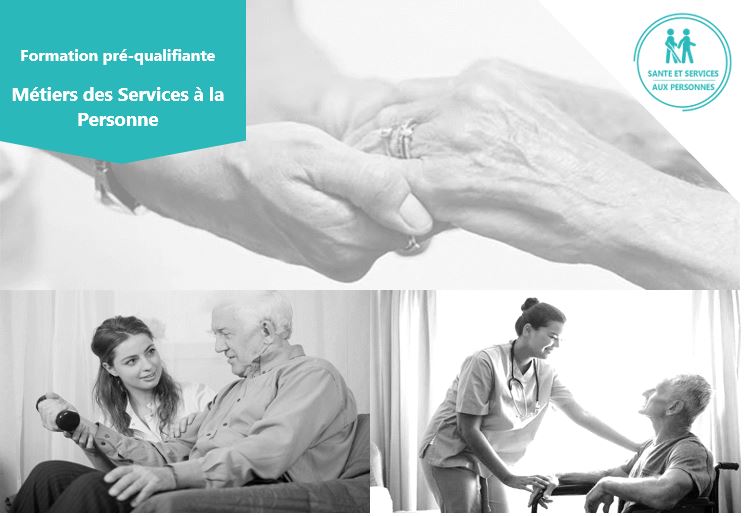 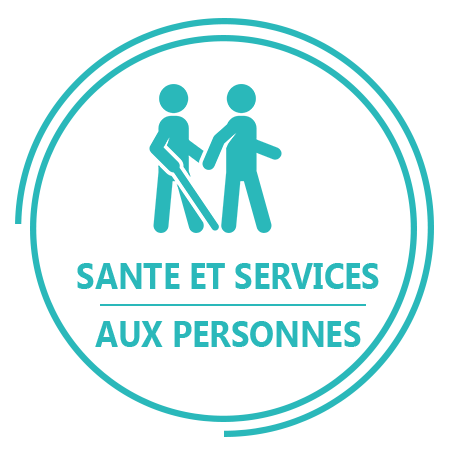 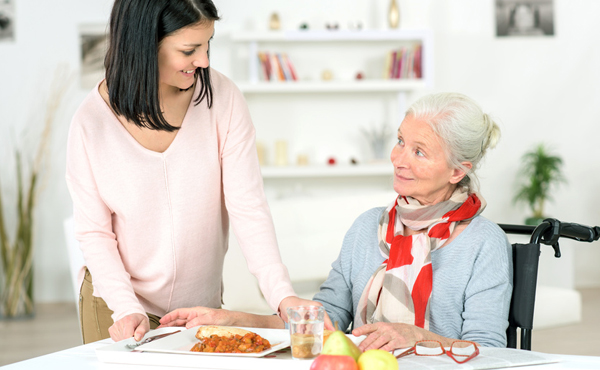 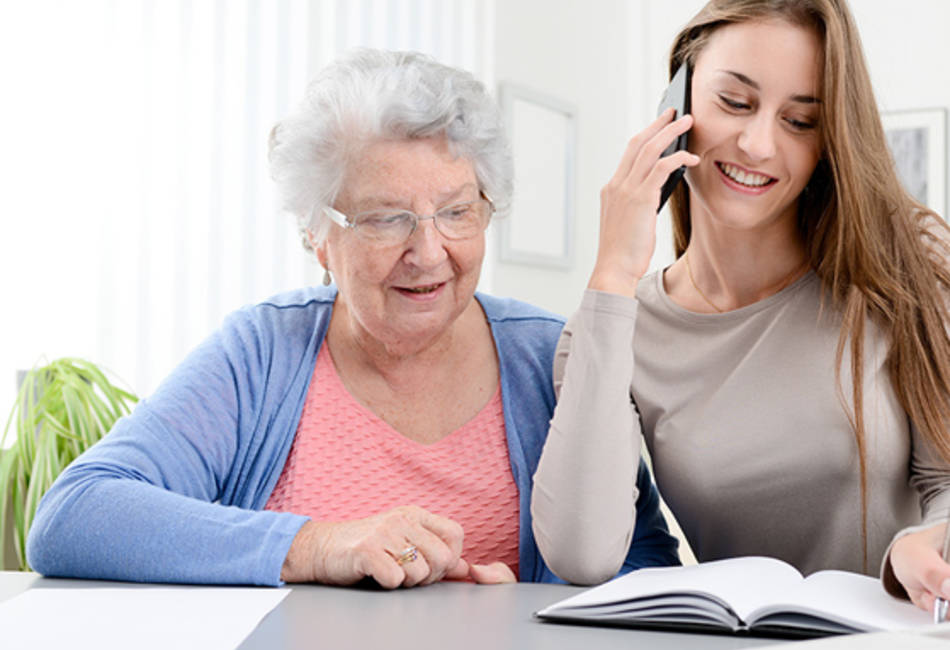 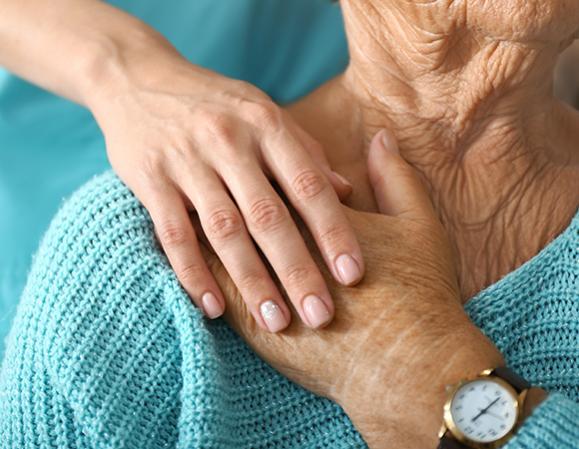 Comment m’inscrire ?Participer à une information collectiveInscription au 0 805 400 906